РОССИЙСКАЯ ФЕДЕРАЦИЯЗАКОНКОСТРОМСКОЙ ОБЛАСТИО ГОСУДАРСТВЕННОЙ ПОДДЕРЖКЕМОЛОДЕЖНЫХ И ДЕТСКИХ ОБЩЕСТВЕННЫХОБЪЕДИНЕНИЙ В КОСТРОМСКОЙ ОБЛАСТИПринят Костромской областной Думой30 октября 1997 годаСтатья 1. Утратила силу. - Закон Костромской области от 09.10.2006 N 66-4-ЗКО.Статья 2. Государственная поддержка молодежных и детских общественных объединений на территории Костромской областиПод государственной поддержкой молодежных и детских общественных объединений понимается совокупность правовых, организационных, экономических и иных мер, принимаемых органами государственной власти Костромской области в соответствии с федеральным и областным законодательством для поддержания и осуществления уставных целей таких объединений, создания условий для свободной и самостоятельной их деятельности в интересах социального становления и развития детей и молодежи в общественной жизни, а также в целях охраны и защиты их прав.(в ред. Закона Костромской области от 09.10.2006 N 66-4-ЗКО)Мерами государственной поддержки молодежных и детских общественных объединений является поддержка проектов (программ) таких объединений, оказание содействия в реализации проектов (программ), победивших на конкурсе, информационное обеспечение и подготовка кадров молодежных и детских общественных объединений.(в ред. Законов Костромской области от 09.10.2006 N 66-4-ЗКО, от 30.09.2013 N 418-5-ЗКО)Статья 3. Предмет регулирования и пределы действия настоящего Закона(в ред. Закона Костромской области от 09.10.2006 N 66-4-ЗКО)Настоящий Закон регулирует отношения, возникающие в связи с установлением и осуществлением органами государственной власти Костромской области мер государственной поддержки межрегиональных, региональных и местных молодежных и детских общественных объединений (далее - молодежные и детские объединения) на территории Костромской области.(в ред. Закона Костромской области от 30.09.2013 N 418-5-ЗКО)Действие настоящего Закона не распространяется:на молодежные и детские коммерческие организации;молодежные и детские религиозные организации;молодежные и студенческие объединения, являющиеся профессиональными союзами;молодежные и детские объединения, учреждаемые либо создаваемые политическими партиями.Статья 4. Принципы государственной поддержки молодежных и детских объединений в Костромской областиГосударственная поддержка молодежных и детских объединений на территории Костромской области осуществляется на принципах:- обеспечения равных прав на государственную поддержку молодежных и детских объединений, отвечающих требованиям настоящего Закона;(в ред. Закона Костромской области от 09.10.2006 N 66-4-ЗКО)- приоритета общих патриотических и гуманистических ценностей в деятельности молодежных и детских объединений;(в ред. Законов Костромской области от 09.10.2006 N 66-4-ЗКО, от 30.09.2013 N 418-5-ЗКО)- признания самостоятельности молодежных и детских объединений и их права на участие в определении мер государственной поддержки;(в ред. Законов Костромской области от 09.10.2006 N 66-4-ЗКО, от 30.09.2013 N 418-5-ЗКО)- абзац утратил силу. - Закон Костромской области от 09.10.2006 N 66-4-ЗКО.Статья 5. Объекты государственной поддержкиГосударственная поддержка в соответствии с настоящим Законом оказывается молодежным и детским объединениям, зарегистрированным в установленном законодательством Российской Федерации порядке на территории Костромской области и осуществляющим свою деятельность на территории Костромской области на постоянной основе не менее трех месяцев с момента их государственной регистрации.(в ред. Законов Костромской области от 30.09.2013 N 418-5-ЗКО, от 26.04.2021 N 88-7-ЗКО)Часть вторая утратила силу. - Закон Костромской области от 09.10.2006 N 66-4-ЗКО.Объединение молодежного или детского объединения в ассоциацию (союз) с другими молодежными или детскими объединениями при сохранении ими организационной самостоятельности не может служить основанием для исключения его из числа объектов государственной поддержки.(в ред. Закона Костромской области от 09.10.2006 N 66-4-ЗКО)Статьи 6-7. Утратили силу. - Закон Костромской области от 09.10.2006 N 66-4-ЗКО.Статья 8. Региональный реестр молодежных и детских объединений, пользующихся государственной поддержкой(в ред. Закона Костромской области от 30.09.2013 N 418-5-ЗКО)Уполномоченный орган исполнительной власти Костромской области по проведению молодежной политики формирует и ведет региональный реестр молодежных и детских объединений, пользующихся государственной поддержкой, включающий сведения о молодежных и детских объединениях, в порядке, установленном администрацией Костромской области.Включение молодежных и детских объединений в региональный реестр молодежных и детских объединений, пользующихся государственной поддержкой, осуществляется бесплатно в течение одного месяца после представления ими письменного заявления и документов, подтверждающих соответствие молодежного или детского объединения требованиям части первой статьи 5 настоящего Закона.Молодежные и детские объединения, включенные в региональный реестр молодежных и детских объединений, пользующихся государственной поддержкой, один раз в год представляют в уполномоченный орган исполнительной власти Костромской области по проведению молодежной политики документы, подтверждающие соответствие молодежного или детского объединения требованиям части первой статьи 5 настоящего Закона. В случае если документы, подтверждающие соблюдение требований части первой статьи 5 настоящего Закона, не представлены молодежным или детским объединением, уполномоченный орган исполнительной власти Костромской области по проведению молодежной политики самостоятельно запрашивает указанные документы в федеральном органе исполнительной власти, осуществляющем государственную регистрацию юридических лиц, физических лиц в качестве индивидуальных предпринимателей и крестьянских (фермерских) хозяйств.(в ред. Закона Костромской области от 26.04.2021 N 88-7-ЗКО)В региональный реестр молодежных и детских объединений, пользующихся государственной поддержкой, включаются следующие сведения о молодежном или детском объединении:1) полное и (если имеется) сокращенное наименования, адрес (место нахождения) его постоянно действующего руководящего органа;2) государственный регистрационный номер записи о государственной регистрации (основной государственный регистрационный номер);3) идентификационный номер налогоплательщика;4) код причины постановки на учет;5) регистрационный номер в Фонде пенсионного и социального страхования Российской Федерации;(в ред. Закона Костромской области от 21.12.2022 N 317-7-ЗКО)6) утратил силу. - Закон Костромской области от 26.04.2021 N 88-7-ЗКО;7) цель создания и деятельности молодежного или детского объединения в соответствии с его уставом;8) информация о видах деятельности, осуществляемых молодежным или детским объединением;9) дата включения его в региональный реестр молодежных и детских объединений, пользующихся государственной поддержкой;10) дата и основание его исключения из регионального реестра молодежных и детских объединений, пользующихся государственной поддержкой.Молодежное или детское объединение, включенное в региональный реестр молодежных и детских объединений, пользующихся государственной поддержкой, может быть исключено из указанного реестра на основании:1) письменного заявления молодежного или детского объединения;2) непредставления в установленный срок молодежным или детским объединением, включенным в региональный реестр молодежных и детских объединений, пользующихся государственной поддержкой, один раз в год в уполномоченный орган исполнительной власти Костромской области по проведению молодежной политики документов, подтверждающих соответствие молодежного или детского объединения требованиям части первой статьи 5 настоящего Закона;(п. 2 в ред. Закона Костромской области от 26.04.2021 N 88-7-ЗКО)3) включения молодежного или детского объединения в реестр иностранных агентов.(п. 3 введен Законом Костромской области от 26.04.2021 N 88-7-ЗКО; в ред. Закона Костромской области от 20.03.2023 N 334-7-ЗКО)Уполномоченный орган исполнительной власти Костромской области по проведению молодежной политики в течение пяти рабочих дней со дня принятия решения об исключении молодежного или детского объединения из регионального реестра молодежных и детских объединений, пользующихся государственной поддержкой, уведомляет в письменной форме такое объединение о принятом решении.Информация, содержащаяся в региональном реестре молодежных и детских объединений, пользующихся государственной поддержкой, является общедоступной и предоставляется в соответствии с законодательством об обеспечении доступа к информации о деятельности государственных органов и органов местного самоуправления.Статья 9. Право молодежных и детских объединений на получение информацииГосударственная поддержка молодежных и детских объединений осуществляется открыто и гласно. Программы, проекты молодежной политики и результаты их реализации подлежат публикации в средствах массовой информации, учрежденных органами государственной власти Костромской области.(в ред. Закона Костромской области от 09.10.2006 N 66-4-ЗКО)Органы государственной власти Костромской области по запросу молодежного или детского объединения, которое в соответствии с настоящим Законом имеет право на получение государственной поддержки, информируют его о проводимых мероприятиях в области государственной молодежной политики в Костромской области, в решении которых может принять участие это молодежное, детское объединение.(в ред. Законов Костромской области от 09.10.2006 N 66-4-ЗКО, от 30.09.2013 N 418-5-ЗКО)Статья 10. Участие молодежных и детских объединений в подготовке и принятии решений по вопросам определения мер государственной поддержки(в ред. Закона Костромской области от 09.10.2006 N 66-4-ЗКО)Исполнительные органы Костромской области при разработке мер государственной поддержки молодежных и детских объединений учитывают их предложения.(в ред. Закона Костромской области от 26.04.2022 N 196-7-ЗКО)Молодежные и детские объединения вправе вносить предложения по изменению законодательства Костромской области, участвовать при разработке мер государственной поддержки молодежных и детских объединений, в подготовке и обсуждении проектов программ в сфере молодежной политики, участвовать в заседаниях органов государственной власти Костромской области при принятии решений по вопросам, затрагивающим интересы детей и молодежи.Статья 10.1. Информационное обеспечение и подготовка кадров молодежных и детских объединений(введена Законом Костромской области от 09.10.2006 N 66-4-ЗКО)Уполномоченный орган исполнительной власти Костромской области по проведению молодежной политики информирует молодежные и детские объединения о мерах государственной поддержки, разработке и реализации программ по работе с детьми и молодежью, подготовке и переподготовке кадров молодежных и детских объединений.(в ред. Закона Костромской области от 30.09.2013 N 418-5-ЗКО)Статьи 11-13. Утратили силу. - Закон Костромской области от 09.10.2006 N 66-4-ЗКО.Статья 14. Государственная поддержка проектов (программ) молодежных и детских объединений(в ред. Закона Костромской области от 09.10.2006 N 66-4-ЗКО)Решение о государственной поддержке проектов (программ) молодежных и детских объединений принимается органами государственной власти Костромской области в соответствии с настоящим Законом на конкурсной основе.(в ред. Закона Костромской области от 30.09.2013 N 418-5-ЗКО)Организатором конкурса выступает уполномоченный орган исполнительной власти Костромской области по проведению молодежной политики.(часть вторая в ред. Закона Костромской области от 30.09.2013 N 418-5-ЗКО)Проекты (программы), выносимые на конкурс, должны отражать их цель, основные задачи, содержание, план реализации, объем и структуру финансовых, материальных ресурсов, необходимых для реализации этого проекта (программы).Условия конкурса, а также необходимый для представления на конкурсе перечень документов и требования к их оформлению утверждаются организатором конкурса.(в ред. Закона Костромской области от 30.09.2013 N 418-5-ЗКО)Уполномоченный орган исполнительной власти Костромской области по проведению молодежной политики осуществляет контроль за проведением конкурсов, оказывает его участникам практическую помощь.(в ред. Законов Костромской области от 09.10.2006 N 66-4-ЗКО, от 30.09.2013 N 418-5-ЗКО)Части шестая-восьмая утратили силу. - Закон Костромской области от 09.10.2006 N 66-4-ЗКО.Статьи 15-16. Утратили силу. - Закон Костромской области от 09.10.2006 N 66-4-ЗКО.Статья 17. Финансирование мероприятий по государственной поддержке молодежных и детских объединений из областного бюджета(в ред. Закона Костромской области от 09.10.2006 N 66-4-ЗКО)Финансирование мероприятий по государственной поддержке молодежных и детских объединений осуществляется за счет средств областного бюджета.Статья 18. Утратила силу. - Закон Костромской области от 11.12.2014 N 608-5-ЗКО.Статья 19. Защита прав молодежных и детских объединений(в ред. Закона Костромской области от 09.10.2006 N 66-4-ЗКО)Права молодежного, детского объединения, закрепленные настоящим Законом и иными нормативными правовыми актами органов государственной власти Костромской области, осуществляются молодежными и детскими объединениями непосредственно либо через уполномоченных ими представителей в полном объеме.(в ред. Закона Костромской области от 09.10.2006 N 66-4-ЗКО)Часть вторая утратила силу. - Закон Костромской области от 09.10.2006 N 66-4-ЗКО.Статьи 20-24. Утратили силу. - Закон Костромской области от 09.10.2006 N 66-4-ЗКО.Статья 25. Вступление в силу настоящего Закона(в ред. Закона Костромской области от 09.10.2006 N 66-4-ЗКО)Настоящий Закон области вступает в силу с 1 января 1998 года.(в ред. Закона Костромской области от 09.10.2006 N 66-4-ЗКО)Глава администрацииКостромской областиВ.А.ШЕРШУНОВ6 ноября 1997 годаN 16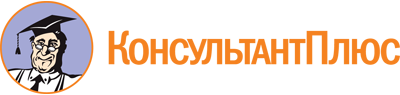 Закон Костромской области от 06.11.1997 N 16
(ред. от 20.03.2023)
"О государственной поддержке молодежных и детских общественных объединений в Костромской области"
(принят Костромской областной Думой 30.10.1997)Документ предоставлен КонсультантПлюс

www.consultant.ru

Дата сохранения: 10.06.2023
 6 ноября 1997 годаN 16Список изменяющих документов(в ред. Законов Костромской областиот 16.10.2001 N 23-ЗКО, от 09.10.2006 N 66-4-ЗКО,от 08.06.2009 N 489-4-ЗКО, от 26.03.2012 N 203-5-ЗКО,от 03.10.2012 N 290-5-ЗКО, от 30.09.2013 N 418-5-ЗКО,от 11.12.2014 N 608-5-ЗКО, от 26.04.2021 N 88-7-ЗКО,от 26.04.2022 N 196-7-ЗКО, от 21.12.2022 N 317-7-ЗКО,от 20.03.2023 N 334-7-ЗКО)